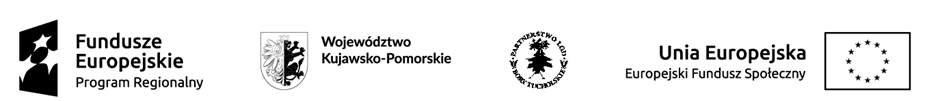 …………………………………………, ……………………………(miejscowość, data)		ZAŚWIADCZENIE O NIESAMODZIELNOŚCINa podstawie wywiadu i obserwacji poświadczam, że pan/pani ……………………………… ………………………………………………………… PESEL …………………………………………… jest osobą niesamodzielną, gdyż ze względu na podeszły wiek/stan zdrowia/niepełnosprawność* wymaga opieki lub wsparcia w związku z niemożnością samodzielnego wykonywania podstawowych czynności dnia codziennego.……………………………………………………	(podpis lekarza)			